1.非制度化教育相对于制度化教育而言，最本质的区别是( )。   [单选题]正确率：35.71%2.普朗克曾这样评论某位科学家的成就:“这个原理在物理世界观上所引起的革命，只有哥白尼世界体系的引入才能与之相提并论。”文中的“这个原理”是( )。   [单选题]正确率：37.14%3.教育制度的主体是( )。   [单选题]正确率：27.78%4.下列中外历史名人中，坚持外铄论的有( )。   [单选题]正确率：38.03%5.“自然科学的独立宣言”指的是( )。   [单选题]正确率：24.66%6.下列关于班级的说法错误的是( )。   [单选题]正确率：35.62%7.班级管理的主体是( )。   [单选题]正确率：38.36%8.德育个体性功能的最高境界是( )。   [单选题]正确率：36.49%9.随着生产力的发展，学校教育开始与生产劳动相结合，其开始出现在( )。   [单选题]正确率：35.63%10.在德育过程的诸多矛盾中，有些学生即使在明确的错误面前，也不承认自己已犯了错误，这往往是( )层面上的矛盾。   [单选题]正确率：32.94%11.赞科夫在教学与发展实验中，提出教学过程是促进学生的( )。   [单选题]正确率：20.78%12.有一句古诗:“少壮不努力，老大徒伤悲。”下列哪项与这句古诗的逻辑结构是相同的?( )   [单选题]正确率：29.85%13.最早提出“寓学习于游戏”的教育家是( )。   [单选题]正确率：32.26%选项小计比例A.教育方法912.86%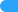 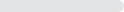 B.教育形式3347.14%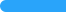 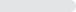 C.教育内容34.29%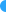 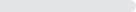 D.教育理念 (答案)2535.71%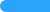 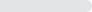 选项小计比例A.日心说2130%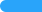 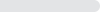 B.相对论 (答案)2637.14%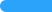 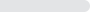 C.量子假说811.43%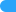 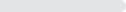 D.万有引力定律1521.43%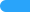 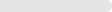 选项小计比例A.教育规范1216.67%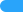 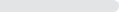 B.学制 (答案)2027.78%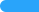 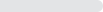 C.教育体制2331.94%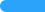 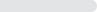 D.国家1723.61%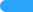 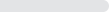 选项小计比例A.洛克 (答案)2738.03%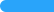 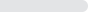 B.弗洛伊德1926.76%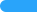 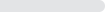 C.威尔逊1926.76%D.孟子68.45%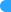 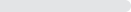 选项小计比例A.《天体运行论》 (答案)1824.66%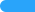 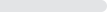 B.《物种起源》2939.73%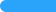 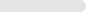 C.《自然哲学的数学原理》1419.18%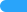 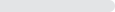 D.《关于托勒密和哥白尼两大世界体系的对话》1216.44%选项小计比例A.班级是开展教学活动的基本单位1013.7%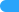 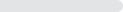 B.班级是学校最基层的正式组织2027.4%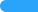 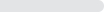 C.班级是学生从事集体活动、结交好友的场所1723.29%D.最先提出“班级”一词的是夸美纽斯 (答案)2635.62%选项小计比例A.学生 (答案)2838.36%B.班主任1723.29%C.班主任和学生2635.62%D.班干部22.74%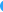 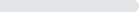 选项小计比例A.德育的政治功能912.16%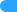 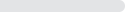 B.德育的生存功能56.76%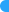 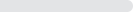 C.德育的发展功能3344.59%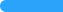 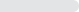 D.德育的享用功能 (答案)2736.49%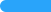 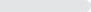 选项小计比例A.原始社会1921.84%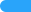 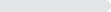 B.古代社会1921.84%C.近代资本主义 (答案)3135.63%D.社会主义社会1820.69%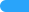 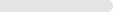 选项小计比例A.认识性质1821.18%B.能力性质11.18%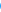 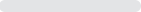 C.思想性质 (答案)2832.94%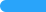 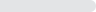 D.态度性质3844.71%选项小计比例A.全面发展4558.44%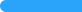 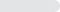 B.一般发展 (答案)1620.78%C.特殊发展33.9%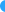 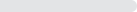 D.个性发展1316.88%选项小计比例A.有其父必有其子34.48%B.只要功夫深，铁杵磨成针3146.27%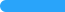 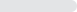 C.如果姚明不参加比赛，上海队就会输 (答案)2029.85%D.因为下雨，所以比赛暂停了1319.4%选项小计比例A.苏格拉底1320.97%B.夸美纽斯1219.35%C.柏拉图 (答案)2032.26%D.卢梭1727.42%